BAS – BEOGRADSKA AUTOBUSKA STANICA  a.d , BEOGRAD, ŽELEZNIČKA 4Klub Satelit Zlatibor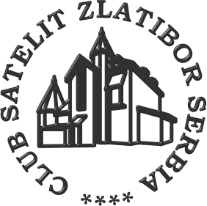                        AKCIJSKI CENOVNIK 2024Gratis smeštaj i polupansion za decu uzrasta do 15 godinaPun pansion po ceni polupansiona za avansne uplate u celosti do 10 dana pred dolazakPlanina ZLATIBOR 230 км jugozapadno od Beograda, nadaleko poznata po blagotvornoj klimi i velikom broju sunčanih dana.Klub Satelit Zlatibor predstavlja jedinstveni  bajkoviti zamak. Smeštajni kapacitet Satelita čini 10 soba i 14 apartmana razlitih stilova i toplih boja. Luksuzno opremljeni, poseduju sve što je potrebno za potpuni komfort i apsolutno uživanje: LCD televizore, DVD plejere, room service, mini bar, sef, telefon, wifi najnovije generacije i druge pogodnosti. U sklopu Satelita nalazi se prijatan restoran domaće kuhinje, gde se mogu probati lokalni specijaliteti Zlatibora. Unutar zgrade nalazi se kompletno renovirani SPA centar koji Vam nudi sve što je potrebno, kako biste u potpunosti opustili um i telo. Korišćenje spa centra (bazen, sauna, đakuzi) besplatno je za goste hotela i dostupno od  09-23h svakog dana. *Individualni program bez prevoza                                                                                                                                                  Cenovnik od 12.01.2024.   CENA PODRAZUMEVA:Cena bez popusta važi za period jesenjskog raspusta i period ,,Sretenjskih praznika“Cena je iskazana po odrasloj osobi (osoba starija od 15 godina) u RSD (dinarima) po noćenju za pun pansion (koristeći akciju) ili polupansion sa uslugom SPA centraObroci na bazi izložbenog stola sa više vrsta jela/salata/peciva (ispod 20 osoba tanjir servis sa tri vrste jela po izboru)‚Minimum odraslih osoba u sobama je 1.5 (jedna i po cena), a u apartmanu je 2 (dve cene) Cena za smeštaj jedne osobe koja sama koristi smeštaj uvećava se 50% u sobi i 100% u apartmanu. Sva deca do 15 godina imaju istu gratis uslugu kao i odrasli.Besplatno korišćenje SPA centra sa zatvorenim bazenom sa slanom vodom, đakuzi hidro masažnim blokom, slapom, aroma tušem i saunom; neograničeno u periodu 09h - 24h (deca do 20h)Dečiji kutak sa Sony playstation igricamaRoom service od 08h – 21h uz Android/iPhone aplikaciju Wi-Fi optički internet i digitalna televizija sa više od 300 kanala u svim jedinicama 30% popusta za piće i dodatne usluge u restoranu i 20% popusta na cene masažaU CENU NIJE UKLJUČENO:Boravišna taksa – odrasli ( od 15 godina) iznosi 140,00 RSD po danu; deca ( od 7 do 15 godina) iznosi 70,00 RSD po danu; Osiguranje gostiju iznosi 15,00 RSD dnevnoDoplata za kućne ljubimce iznosi 700 rsd dnevno u skladu sa pravilnikomNAČIN PLAĆANJA: Prilikom rezervacije 10% od cene aranžmana a  ostatak na 6 mesečnih rata, čekovima građana ili uplata u celosti. Plaćanje putem administrativne zabrane na 6 rata kompanija/sindikata sa kojima imamo ugovor.                      Uz ovaj program važe opšti uslovi putovanja organizatora turističke agencije“ BASTURIST“CENA ZA USLUGU POLUPANSIONA PO ODRASLOJ OSOBI PO NOĆENJUCENA ZA USLUGU POLUPANSIONA PO ODRASLOJ OSOBI PO NOĆENJUDVOKREVETNA SOBA(DO 3 OSOBE)APARTMAN -SA JEDNOM ILI DVE SPAVAĆE SOBE I DNEVNI BORAVAKPROLEĆERegularna cena polupansion7.3809.260PROLEĆEAKCIJSKA CENA 20.03. / 15.07.2024.PUN PANSION5.9007.400Prvomajski I uskršnji praznici min. 3 noćenjaRegularna cena polupansion8.13010.630Prvomajski I uskršnji praznici min. 3 noćenjaAKCIJSKA CENA 27.04. 06.05.2024.PUN PANSION6.5008.500LETORegularna cena polupansion8.69010.560LETOAKCIJSKA CENA 16.07. /31.08.2024.PUN PANSION6.9508.450JESENRegularna cena polupansion7.4409.310JESENAKCIJSKA CENA 01.09. / 20.12.2024.PUN PANSION5.9507.450